Publicado en Madrid el 21/03/2019 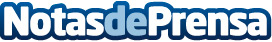 El Departamento de Salud de Australia Occidental selecciona a Atos para liderar su transformación digitalAtos liderará la transición y transformación de los actuales Servicios de Apoyo a la Salud (HSS) en un servicio de nube privada digital totalmente administrado. Programa de transición y transformación a realizar en el marco de la Iniciativa HSS HealthNext del Gobierno de Australia Occidental (WA) y Programa GovNext-ICT. El gobierno de Australia Occidental recibirá la primera plataforma Oracle Cloud totalmente gestionadaDatos de contacto:Maria de la Plaza620 059 329Nota de prensa publicada en: https://www.notasdeprensa.es/el-departamento-de-salud-de-australia_1 Categorias: Internacional Medicina Madrid E-Commerce Software Digital http://www.notasdeprensa.es